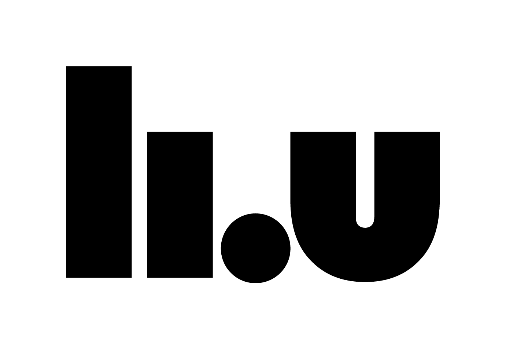 Institutionen för beteendevetenskap och lärande
Yrkeslärarprogrammet
Linköpings universitetHalvfart, distansStudiehandledningUtveckling av yrkesutbildning och utvärderingKurskod: 976G07					Vt 2019					Karolina MuhrmanOm kursenI denna studiehandledning beskrivs innehåll och arbetssätt för kursen Utveckling av yrkesutbildning och utvärdering.  Inledningsvis presenteras kursens syfte och översiktlig arbetsstruktur, examinationsformer och kontaktuppgifter. Därefter presenteras kursens olika huvudmoment inkluderande schema och litteratur. I slutet på studiehandledningen finns ett avsnitt om kursens examination. Kursen bygger på kunskaper och insikter som du har samlat på dig under de tidigare kurserna samt den erfarenhet du har som lärare eller på din VFU. Kursens examinationsuppgifter bygger på de utvecklingsområden som du finner genom dina och andras erfarenheter, via utvärderingsresultat och/eller forskning. Dessa kan finnas inom skolan som organisation eller inom något av dina undervisningsämnen.Kursens mål och innehållMålEfter avslutad kurs skall den studerande kunnaplanera samt kritiskt granska ett väl avgränsat skol- eller ämnesutvecklings-arbete, i syfte att stimulera elevers lärande och lärares professionella kunskapsutvecklingsjälvständigt tillvarata forsknings- och utvärderingsresultat samt beprövad erfarenhet vid planering av och kritisk diskussion om ett skol- eller ämnesutvecklingsarbeteidentifiera sitt eget behov av kompetensutveckling både i yrkesämnet och i det pedagogiska arbetetKursinnehållI kursen behandlas frågor kring skol- och ämnesutveckling. De studerande övar sig i att ta del av utvärdering av, samt aktuell forskning för, yrkesutbildning så väl som för skolväsendet i stort. Kvalitativa och kvantitativa utvärderingar med relevans för eget ämnesområde diskuteras och granskas kritiskt. Med utgångspunkt i skolans styrdokument, pedagogiska och didaktiska teorier så väl som beprövad erfarenhet och vetenskaplig kunskap skriver studenten ett skolutvecklingsarbete som sedan kritiskt granskas utifrån sitt värde för den pedagogiska verksamheten inom skolväsendet. Skolutvecklingsarbetet tar sin grund i lokalt och/eller nationellt sammanhang för yrkesutbildning. Utvecklingsarbetet skrivs individuellt och bearbetas genom kollegiala diskussioner mellan studenterna så väl som återkoppling från lärare. Studenterna tar en aktiv roll, genom att ge feedback till varandra, i bedömningen av arbetet. Som en del i utvecklingsarbetet identifierar studenten sitt eget behov av kompetensutveckling för en hållbar framtidKontaktTelefonnummer och e-postadresser:Helena Tsagalidis, Programansvarig 013-28 40 99, helena.tsagalidis@liu.se  Karolina Muhrman, kursansvarig lärare 013-282181, karolina.muhrman@liu.se Åsa Mårtensson,  lärare 013-28 20 80, asa.martensson@liu.seRonny Högberg, lärare 013-281871, ronny.hogberg@liu.se Linda Alm, administratör 013-28 18 39, linda.alm@liu.se Studievägledare (flera stycken), 013-28 20 88, studievagledare.larli@liu.seKursens strukturKursen inleds med att vi träffas under två NU dagar på LiU med ett antal föreläsningar och seminarier. Till första träffen är det bra om du ska har startat processen att tänka ”skolutveckling” genom att du har läst in dig på någon utvärdering/rapport e dyl. i ditt undervisningsämne alt. ett fenomen inom yrkesutbildning. Utvärderingar och rapporter går till exempel att hitta hos Skolverket eller Skolinspektionen. När- och distansundervisningVi träffas på universitetet följande dagar. 	
Tisdag	9/4 	kl. 10 – 17
Onsdag	10/4 	kl. 8.30 – 17
Tisdag 	7/5	kl. 10 – 17
Tisdag 	28/5  	kl. 10 – 17 	Examinerande obligatoriskt tillfälle
		NU-dagarna är väldigt viktiga för er studenters lärande. Föreläsningar och seminarier kommer inte att ges igen om du inte kan närvara. Den sista träffen är obligatorisk, om du ej kan delta får du komma på omexaminationsseminarium i augusti Syftet med de första NU-dagarna är att ge en introduktion till kursen, de begrepp och den övergripande tanken med kursen. De frågor vi kommer behandla handlar om både VARFÖR, VAD och VEM i ett skolutvecklingssammanhang. Ett mål med träff 1 är att du ska ha en bild av vilket utvecklingsområde som kan finnas i din skolkontext. När vi träffas för 2:a gången är huvudfrågan HUR. Hur kan du gå vidare med det problem som du förhoppningsvis har fått syn på? Du kommer att få ta del av några modeller för skolutvecklingsarbete. Det är till den här dagen bra om du har läst litteraturen som berör de olika metoderna.SchemaUppgifter under kursenSyftet med uppgifterna är att förbereda dig inför NU-dagarna samt att hjälpa dig att sätta in kursinnehållet i ett, för dig, passande sammanhang. Den huvudsakliga examinationsuppgiften att arbeta med under kursens gång är att identifiera ett utvecklingsbehov hemmahörande i din nationella och lokala kontext samt att skriva ett utvecklingsarbete för detta ändamål. Uppgift 1 Forskning och utvecklingDenna uppgift innehåller inte någon inläsning men ska fungera som en kickstart i kursen och för att du ska börja tänka i ”skolutvecklingsbanor”.  Du tar med dina funderingar till den första campusträffen. Uppgiften fungerar som ett underlag för dig när du senare i examinationsuppgift STN3 ska uppfylla kursmålet ”självständigt tillvarata forsknings- och utvärderingsresultat samt beprövad erfarenhet vid planering av och kritisk diskussion om ett skol- eller ämnesutvecklingsarbete” Vilka problem/utmaningar står skolan/lärare/ditt undervisningsämne/program inför? Fundera på vilka olika sätt du har mött/kommit i kontakt med skolforskning under din VFU eller när du har arbetat som lärare. Vilka skolutvecklingsprojekt/förändringsarbeten har du erfarenhet av? I vilka pedagogiska/didaktiska teorier/tankegångar har utvecklingsprojektet haft sin förankring? Vilket har ”grundproblemet” varit som projektet syftade till att råda bot på? Vad var bra? Vad kan vara negativt? Ev: Vad har din skola/utbildning fått för kritik från Skolinspektionens granskningar? Är den aktuell och något som du kan utgår ifrån i ditt kommande arbete med skolutveckling? Uppgift 2 Utvärdering för lärande - vad är problemet? Denna uppgift syftar till att du ska öva dig i kursmålet nedan samt att du ska få en inblick i vilka utvecklingsområden som är identifierade inom ditt undervisningsämne. Uppgiften berör kursmålet ”självständigt tillvarata forsknings- och utvärderingsresultat samt beprövad erfarenhet vid planering av och kritisk diskussion om ett skol- eller ämnesutvecklingsarbete” och är ett underlag för STN3.Välj ett undervisningsämne, program eller ett fenomen inom yrkesutbildning (ex vis APL) som du (troligen) kommer att arbeta med när du är färdig lärare. Leta själv fram och läs Skolinspektionens och/eller Skolverkets utvärderingar inom det område som du valt. Om du inte hittar en utvärdering i ditt ämne, bredda ditt sökområde, sök ev. på 7–9 även om du är gymnasielärare, tänk eventuellt i när-liggande ämne om du har svårt att hitta. OM du har tillgång till lärarkollegor/mentor på VFU/känner någon som undervisar i ämnet/på programmet – diskutera med dem vad de anser om det som skrivs i utvärderingen/rapporten. Diskutera även vilka förbättringsåtgärder som skulle kunna leda till förbättringar för elevernas lärande. När du har gjort A och B sammanfattar du på max 4 A4 skriftligt vad utvärderingarna som du har läst säger och dina (eventuella) kollegors tankar kring ämnet och skolutveckling. Använd de centrala begreppen (utvärdering, kvalitativ, kvantitativ, beprövad erfarenhet etc i din sammanfattning. Ni kommer att diskutera era upptäckter tisdag den 9/4. Din egen sammanfattning lämnar du sedan in som STN3 och du kommer ev. att kunna använda den även i STN4.Workshop 1 Ämnesövergripande samverkanVid denna workshop kommer ni att studera centralt innehåll i olika kurser för att se vilka möjligheter till ämnesövergripande samverkan ni kan hitta. Uppgift 3 Ämnesdidaktiskt seminariumInför NU-träff 3, ”Ämnesdidaktiskt seminarium”Yrkesämnena har under en lång tid behandlats styvmoderligt inom området ämnesdidaktik. Nu finns dock en hel del vetenskapliga arbeten (artiklar, lic. uppsatser och doktors avhandlingar). Välj en av de artiklar/vetenskapliga arbeten som du hittar genom egen sökning bland databaser eller som finns i mappen Yrkesdidaktisk forskning på Lisam. Observera att jag kommer att vilja veta vad ni läser för att kunna gruppera er, obligatoriskt att hålla utkik i Lisam kring fråga på ämnet! Läs det utvalda arbetet, sammanfatta den så att du kan berätta om den för en grupp studenter vid seminariet tisdagen 7/5 klockan 10 – 12. En lärare kommer att leda seminariet men det är ni studenter som står för det mesta av inläggen. Presentera vad du har läst, titel och namn på författaren, när och var arbetet är gjort samt om det är en avhandling, lic., artikel eller något annat. Vilka frågor ska arbetet besvara? Vilken metod har författaren använt? (Kvalitativ eller kvantitativ ansats?) Vilket resultat kommer författaren fram till och vilka slutsatser drar författaren? Håller du med författaren, känner du igen dig i studien som presenteras (relevant frågeställning, resultatet känns det igen (generaliserbarhet)?) (Hur) kan (?) du använda resultatet? Vilka följdfrågor får du när du läser arbetet? Uppgift 4 KamratåterkopplingDenna uppgift är en form av kamratåterkoppling som är en allt mer vanlig metod inom utbildning. För att själv prova (bli utsatt för!?) den pedagogiska idén, se vart andra studenter ”är” i sitt arbete, kanske får idéer till angreppssätt eller metoder och få feedback på ditt eget initiala arbete ska du läsa samt kommentera andra studenter. När du har lämnat in version 1 av STN4 den 29/4 senast kl. 8.00 kommer du dagen efter få namn på 2 studenters arbete som du ska läsa och kommentera i relation till kursmål och litteratur. Ni har vi det laget en bakgrund till ert problemområde, bestämt syfte och börjat skriva metod. Dvs ett preliminärt arbete där huvuddragen ska framgå. Det ni hjälper varandra med här är att se om det är tydligt för andra än författaren. Mer information om vad du ska ge återkoppling på samt hur du kan ge och ta feedback kommer på Lisam. Du kommer även få feedback från kurslärare i detta skede, denna feedback ges i ett eget dokument.  Examination och bedömningSyftet med kursens examination är flerfaldigt. Examinationen har ett kontrollerande och ett utvecklande syfte. Att kontrollera att de studerandes kunskaper motsvarar kursplanens målsättning syftar till kvalitetssäkring av utbildningen. Det utvecklande syftet med examinationen avser den enskilda studerandes utveckling under studierna. Genom examinationen skapas förutsättningar för den studerande att reflektera över de nyförvärvade kunskapernas relevans inför den kommande yrkesutövningen. Examination innebär också att den studerande med jämna mellanrum sammanfattar utbildningens innehåll och reflekterar över dess genomförande. Detta för att den studerande ska kunna jämföra med egna förväntningar/behov och, inom utbildningsplanens ramar, kunna påverka innehållet i sin egen utbildning. Kursen examineras genom tre uppgifter, två är skriftliga och en är muntlig. Den första uppgiften fokuserar på utvärdering av yrkesutbildning och den andra är ett större utvecklingsprojekt. Den tredje examinerande uppgiften är att aktivt förbereda och genomföra ett opponeringsseminarium där du ska opponera muntligt och skriftligt på en annan students arbete. Examination 	STN3, Skriftlig tentamen, hemtentamen utvärdering, 2 hp U-VG	STN4, Skriftlig tentamen, hemtentamen utveckling, 5,0 hp U-VG	SRE1, Skriftlig och muntlig granskning av en annan students utvecklingsarbete, 0,5 hp U-G genomförs 28/5 kl. 10 - 17STN3 Utvärdering för lärandeSkriftlig tentamen, hemtentamen utvärdering, 2 hp U-VG.
Denna examinationsuppgift syftar till att delvis examinera följande kursmål: självständigt tillvarata forsknings- och utvärderingsresultat samt beprövad erfarenhet vid planering av och kritisk diskussion om ett skol- eller ämnesutvecklingsarbete
Välj ett undervisningsämnen, program eller ett fenomen inom yrkesutbildning (ex vis APL) som du (troligen) kommer att arbeta med när du är/blir färdig lärare. Leta själv fram och läs Skolinspektionens och/eller Skolverkets utvärderingar inom det område som du valt. Om du inte hittar en utvärdering i ditt ämne, bredda ditt sökområde, sök ev. på 7-9 även om du är gymnasielärare, tänk eventuellt i närliggande ämne om du har svårt att hitta.OM du har tillgång till lärarkollegor/mentor på VFU/känner någon som undervisar i ämnet – diskutera med dem vad de anser om det som skrivs i utvärderingen/rapporten. Diskutera även vilka förbättringsåtgärder som skulle kunna leda till förbättringar för elevernas lärande.  När du har gjort A och B sammanfattar du på max 4 A4 skriftligt vad utvärderingarna som du har läst säger och dina (eventuella) kollegors tankar kring ämnet och skolutveckling. Använd de centrala begreppen (utvärdering, kvalitatativ, kvantitativ, beprövad erfarenhet etc i din sammanfattning. Förankra ditt resonemang i Carlström & Carlström Hagman (2006) eller Karlsson (1999). Din  sammanfattning är möjlig att  använda som en del i  examinationsuppgiften STN4.Lämna in i Lisam under ”inlämningar” senast den 17/4 kl. 17. Observera att denna uppgift kan ingå som en del av STN4. För att få godkänt (G) på uppgiften krävs att Studenten självständigt har sammanfattat ett relevant utvärderingsresultat. De begrepp som används vara lämpliga och författaren ska visa god förståelse av begreppen Du visar att du kan relatera resultaten till en skolverksamhet eller ett skolsammanhang.  verksamhet eller sammanhangArbetet kännetecknas av språklig klarhet och referatshanteringen är god. För att få väl godkänt (VG) på uppgiften krävs att arbetet dessutomSammanfattningen är gjord på en bred grund, dvs. fler än en utvärdering presenteras och diskuteras. Studenten visar på analytiskt djup och bredd, d.v.s. att studenten utifrån självständiga, avancerade och problematiserande förhållningssätt använder de vetenskapliga teorierna och begreppen för att driva ett argument.  UnderkändAtt inte uppfylla kriterierna för godkänd innebär att den studerande erhåller betyget Underkänd (U) på kursen. Studenten bör också känna till att fusk i samband med examination hanteras av disciplinnämnden vid Linköpings universitet, se:http://www.student.liu.se/regler-rattigheter-sakerhet/lagar-regler-rattigheter/disciplinarenden?l=sv SNT4, Skol/ämnesutvecklingsarbete i syfte att utveckla yrkesverksamheten Skriftlig tentamen, hemtentamen utveckling, 5,0 hp U-VGDenna examinationsuppgift syftar till att i sin helhet eller till delar examinera samtliga mål i kursen. planera (samt kritiskt granska) ett väl avgränsat skol- eller ämnesutvecklings-arbete, i syfte att stimulera elevers lärande och lärares professionella kunskapsutvecklingsjälvständigt tillvarata forsknings- och utvärderingsresultat samt beprövad erfarenhet vid planering av och kritisk diskussion om ett skol- eller ämnesutvecklingsarbeteidentifiera sitt eget behov av kompetensutveckling både i yrkesämnet och i det pedagogiska arbetetDin uppgift är (kortfattat) att identifiera, beskriva och analysera ett problem inom ditt ämne eller din skola samt presentera (formulera ett problem, skriva och försvara) ett skol/ämnesutvecklingsprojekt som berör detta problem. Uppgiften består i att formulera en projektbeskrivning för ett ämnes-/skolutvecklingsarbete för att uppnå de mål som är formulerade för skolan nationellt och lokalt. Använd dina kunskaper, eventuell tidigare erfarenhet samt kurslitteraturen som du möter inom denna kurs och som du använt dig av inom hela programmet. Formulera ett syfte utifrån ett relevant problemområde och beskriv hur projektet skulle kunna genomföras. Omfattning av arbetet totalt bör ligga på ca 15 sidor (max 20) exklusive titelsida, innehållsförteckning och referenslista. Skol/ämnesutvecklingsarbetets disposition
För utförligare beskrivning se Carlström & Carlström Hagman (2006 s. 409-433):TitelsidaInnehållsförteckning
Inledning
En allmänt hållen introduktion till skolutveckling generellt samt en kort presentation av det valda problemområdet.
Bakgrund och syfte 
En övergripande beskrivning av problemområdet: Hur uppkom idén, varför är det intressant och viktiga att fördjupa sig i detta område? Under denna rubrik kan också knytas an till skolans styrdokument. Om författaren har erfarenhet och diskuterat liknande i skolpraktiken eller på en konferens kan det också tas upp här med referenser till tidpunkt och källa.  Avsluta denna del med ett syfte och vad utvecklingsarbetet skulle kunna bidra med.
Problemformulering /Frågeställningar
Läsaren ska genom litteraturstudien få en god förståelse för problemformuleringen och varför området behöver utvecklas. Problemformuleringen kan bestå av en eller flera frågor/mål/hypoteser. Litteraturstudie
Här ges en orientering av det valda området, både ur teoretisk och metodologisk synvinkel. Ge exempel på relevant forskning/utvecklingsarbeten inom området samt jämför och diskutera deras vetenskapliga grundsyn, använda teorier och metoder. Texten ska besvara frågor som: är det en kvalitativ eller kvantitativ studie och vilken sorts sådan (narrativ studie, kartläggning etc.)?
Metod
Under metoden beskrivs den pedagogiska satsningen: vad det är för verksamhet författaren vill utveckla (nya former för samverkan mellan ex. skola-föräldrar eller grundskola-gymnasium, kompetensutveckling för lärare). Metodvalet ska också motiveras och diskuteras kritiskt.
Genomförande
Här beskrivs och kommenteras det tänkta genomförandet av studien, till exempel i form av en arbets- och tidsplan som beskriver hur utvecklingsarbetet praktiskt hade kunnat genomföras. 
Resultat 
I denna del redovisas vad resultatet skulle kunna bli, det kan göras med stöd i litteraturstudien. Resonera även om hur utvecklingsarbetet skulle kunna utvärderas.
Diskussion
Vad betyder de eventuella resultaten i relation till problemformuleringen? Även här kan stöd tas i de projekt som presenterats i litteraturstudien.   
ReferenslistaEventuella bilagorTa stöd i litteraturen för att underbygga dina argument. Utvecklingsprojektets pedagogiska och/eller didaktiska inriktning ska stödjas med referenser till kurslitteraturen eller annan litteratur du läst i tidigare kurser inom programmet. Arbetet lämnas in tre (!) gånger. De första två gångerna ska du lämna in både i Inlämningar och på Samarbetsytan. Den sista gången ska du bara lämna i Inlämningar. Vid den sista inlämningen kommer ditt arbete att skickas till Urkund för att bedöma överensstämmelse med andra källor på Internet och i litteraturen. Se gärna Urkunds plagiathandbok för att veta hur och vad du kan låna andras skrivna ord. Se även APA-lathunden om referenshantering, den finns under ”Kursdokument” i Lisam. Version 1Den 29/4 kl. 8.00 lämnar du in ett preliminärt arbete där huvuddragen i inledning, bakgrund, problembeskrivning, syfte och metod ska framgå. När du har lämnat in version 1 av STN4 den 29/4 senast kl. 8.00 kommer du dagen efter få namn på 2 studenters arbete som du ska läsa och kommentera i relation till kursmål och litteratur. Ni har vid det laget en bakgrund till ert problemområde, bestämt syfte och börjat skriva metod. Dvs ett preliminärt arbete där huvuddragen ska framgå. Det ni hjälper varandra med här är att se om det är tydligt för andra än författaren. Mer information om vad du ska ge återkoppling på samt hur du kan ge och ta feedback kommer på Lisam.  Du kommer även få feedback från kurslärare i detta skede, denna feedback ges i ett eget dokument. Du ska lämna in uppgiften i Lisam på två ställen:1. I inlämningar STN4 version 12. I ditt grupprum i mappen för STN4 version 1.Döp filen till ”STN4. Version 1. efternamn.förnamn”. Innan du får kommentarerna (kan ta några dagar) fortsätter du arbeta med projektet. Lämnar du in i Word-format är det enkelt för läraren att lämna kommentarer direkt i texten. Sen inlämning = inga kommentarer. Version 2Den 21/5 kl 8.00 lämnar du in ditt arbete i Lisam i ditt grupprum. Du ska nu lämna in ett fullständigt arbetet som innehåller alla delar enligt beskrivningen av uppgiften. Du ska lämna in uppgiften i Lisam på två ställen:1. I inlämningar STN4 version 22. I ditt grupprum i mappen för STN4 version 2.Döp filen till ”STN4. Version 2. efternamn.förnamn.  Senast kl. 16 kommer du att få veta vems projektbeskrivning du ska opponera på och vilka arbeten du ska läsa till opponeringsseminariet den 28/5 för att få godkänt i kursen. Se dokument i Lisam om hur opponeringen förväntas gå till. Observera: Om du lämnar in för sent kommer du inte kunna delta vid examinationsseminariet och därför inte bli godkänd på kursen! Den 9/6 kl. 23.30 lämnar du in den slutliga versionen, det är alltså den som ligger till underlag för kursbetyg. Du lämnar in i Lisam under ”Inlämningar STN4 slutversion”. Döp filen till ”STN4. Version 3. efternamn.förnamn.  Här har du tagit tillvara de kommentarer som du fått under kursens gång, både av lärare andra studenter samt av opponenten vid seminariet.  Alla arbeten skickas nu av lärarna i kursen via Urkund för att bedöma graden av plagiat, läs mer i studiehandledningen. Observera att du bara har en dryg vecka på dig mellan dessa tillfällen. BedömningskriterierProjekten bedöms med betyget underkänd (U), godkänd (G) eller väl godkänd (VG). För att få betyg på kursen krävs, förutom betyg på denna uppgift, även godkänt på övriga examinationsuppgifter. För att få godkänt (G) på uppgiften krävs att Arbetet är väl strukturerat och innehållet motsvarar de som beskrivs ovan. Läsaren förstår varför projektet är angeläget i den kontext som anges och hur det kommer att genomföras. Påståenden underbyggs med argument som styrks genom referenser till relevant litteratur och pedagogiska tankelinjer. De begrepp som används ska vara lämpliga och författaren ska visa god förståelse av begreppen Arbetet kännetecknas av språklig klarhet. För att få väl godkänt (VG) på uppgiften krävs att arbetet dessutomUtförligare redogörelse för hur projektet är förankrat i litteraturen. Studenten visar på analytiskt djup och bredd, d.v.s. att studenten utifrån självständiga, avancerade och problematiserande förhållningssätt använder de vetenskapliga teorierna och begreppen för att driva ett argument.  Att texten kännetecknas av koherens och röd tråd.Att texten kännetecknas av god språkbehandling. UnderkändAtt inte uppfylla kriterierna för godkänd innebär att den studerande erhåller betyget Underkänd (U) på kursen. Studenten bör också känna till att fusk i samband med examination hanteras av disciplinnämnden vid Linköpings universitet, se länk nedan. Alla arbetens skickas av lärarna via Urkund för att bedöma graden av plagiat, läs mer i studiehandledningenhttp://www.student.liu.se/regler-rattigheter-sakerhet/lagar-regler-rattigheter/disciplinarenden?l=svSRE1 Skriftlig och muntlig granskning av en annan students utvecklingsarbeteSkriftlig och muntlig granskning av en annan students utvecklingsarbete, 0,5 hp U-G Obligatoriskt seminarium, 28/5 kl. 10 – 17I samband med att du läser STN4 Skol/ämnesutvecklingsarbete ska du förbereda en muntlig och skriftlig opponering på ett arbete. Nedan beskrivs hur en opponering kan gå till och det du lämnar in som SRE1 kan vara delar av det ”manus” som du gör till opponeringen. Opponering Vetenskapliga arbeten som avhandlingar, uppsatser och examensarbeten skall granskas kritiskt och diskuteras offentligt innan de godkänns. Denna uppgift utförs som regel av en opponent. Att starta ett skolutvecklingsarbete är en komplicerad process där det innan start är viktigt att vrida och vända på insatsernas trovärdighet för önskat resultat, därför ska även detta arbete granskas av en utomstående kollega. Era arbeten fördelas så att ni är ansvariga för att läsa ett arbete noggrant och opponera på det. Ni ska även läsa några av de andra arbeten som kommer att presenteras under dagen. Vid dessa opponeringar är det öppet för dig att ha frågor eller kommentarer kring just det arbetet. TillvägagångssättOpponenten inleder sitt arbete med att ge en kort presentation av examensarbetet på ett beskrivande och icke värderande sätt. Avsikten med detta är att författaren då kan förstå om opponenten uppfattat innehållet på ett sätt som avsetts och om något behöver förtydligas. Författaren får därpå ordet för att kunna ge eventuella förtydliganden. Därefter påbörjar opponenten en väl förberedd granskning av arbetet som avslutas med en diskussion mellan opponent och respondent utifrån de frågor som opponenten har identifierat. Opponenten bör koncentrera sig på väsentligheter, diskutera arbetets yrkesrelevans, innehåll och struktur och inte fastna i detaljer och formaliteter. Författaren skall ges tillfälle att argumentera för ståndpunkter i ett konstruktivt samtal. Kommentarer kring eventuella språkliga felaktigheter och dylikt kan med fördel överlämnas skriftligt efter seminariet. Övriga seminariedeltagare har också möjlighet att bidra i diskussionen. I samband med opponeringen kommer examinerande lärare att ge ett omdöme på ditt arbete. Det kommer i flera fall finnas behov av korrigeringar, förtydliganden och omarbetningar av inlämnade texter. Vid de arbeten som ej kan bedömas som färdiga gör studenten och den examinerande läraren upp om inlämningsdag. Den omarbetande versionen skickas till examinerande lärare och läggs in på Lisam. Stöd till opponentenEtt bra skriftligt arbete skall vara strukturerat, sammanhållet, konsekvent och välskrivet. Det skall finnas en röd tråd i arbetet. Man skall kunna följa hur författaren resonerat kring olika val och eventuella problem som kan uppstå vid genomförandet. Det är också angeläget att kunna bedöma tillförlitligheten i resultaten. Här följer några exempel på områden som kan behandlas i granskning och diskussion av arbetet. Listan kan också vara till god hjälp i arbetet med det egna projektet. Ämnets relevans för den kommande yrkesverksamheten Hänger projektets idé, syfte och genomförande ihop med förväntat resultat? Tolkningar och argument Arbetets poänger Språklig korrekthet (rubriker, meningsbyggnad, styckesindelning, kommatecken osv.)Vid planering av oppositionen kan opponenten med fördel också ta hjälp av bedömningsgrunder för examination (se nedan).SRE1 ska alltså innehålla: En kort sammanfattning av arbete som du har läst. De styrkor som finns i arbetet. De frågor som du har om arbetets bakgrund, förankring, genomförande, utvärdering, omfattning, gärna i form av frågor som du vill ställa till författaren. Egna idéer som skulle kunna förstärka arbetet eller ge det en ny dimension. Kortfattat. Ev. en erratalista på felstavningar eller andra petitesser som du har kan bifogas (men bör inte tas upp under opponeringen om de inte är av betydande art).  SRE1 lämnas till respondenten i samband med opponeringen samt lämnas in i Lisam senast den 28/5 kl. 17. BedömningSRE1 bedöms med U (underkänd) eller G (Godkänd). För betyget Godkänd krävs att samtliga delar som beskrivs i uppgiften finns med och argument är sakligt underbyggda. OmtentamenOmtenta nr 1 inklusive opponeringsseminarium 2	23/8 kl. 13.Omtenta nr 2 inklusive opponeringsseminarium 11/10 kl. 13	Observera att du själv måste anmäla till kursansvarig lärare om du önskar delta i examinationsseminariet en vecka i förväg. Viktigt att tänka på!I skolutvecklingsuppgiftens utformning ligger en utelämnande aspekt. Skolutveckling sker alltid i en lokal och nationell kontext. Det problem som den enskilde står inför kan vara av olika art och de problem som beskrivs kan handla om specifik undervisning/skola/arbetslag och jag vill att du låter det stanna inom gruppen. Det kan vara så att någon har överdrivit problemen för att lättare motivera val av ämne eller vinkel, det kan vara så att problemen redan när ni sitter och opponerar har tagits itu med. Några har skrivit fram sin skola som anonym och även om du kan lista ut vilken skola det är – behandla alla skolor som om du inte vet vilken det är. Ni är alla på väg in i en professionell organisation där att ta itu med problem ska vara en naturlig del av arbetet, men vi jobbar alla bäst utan att det pratas om oss medan vi pratar med varandra. UtvärderingKursen utvärderas på två sätt. Via studentportalen och KURT ska du svara på frågor som dels är generella för studier vid vårt universitet, dels specifika för lärarprogrammet. Dessutom utvärderas kursen muntligt på den sista NU-dagen. Då ska du få möjlighet att, enskilt och tillsammans med dina studiekamrater, reflektera över de kunskaper du har förvärvat under kursen och vilken relevans dessa har för ditt framtida arbete som yrkeslärare. Du ska också få möjlighet att reflektera över utbildningens genomförande för att du ska kunna jämföra detta med dina egna förväntningar och behov.KurslitteraturI litteraturlistan finner du den för kursen obligatoriska samt rekommenderade litteraturen. Den kan komma att kompletteras under kursens gång med aktuella artiklar. Förutom detta förväntas du själv hitta för kursen och din undervisningspraktik lämpliga utvärderingar eller rapporter att bearbeta. Inte tillåtet att spela in undervisningLinköpings universitet har 2012-02-16 beslutat att ljudupptagning, fotografering, filmning och liknande inspelning av föreläsningar, seminarier och andra undervisningssituationer inte är tillåten. Ett undantag är studenter med funktionsnedsättning, som med anledning av denna behöver särskilda hjälpmedel, äger rätt att göra ljud- och bildupptagning. Då får det endast göras av studenten själv genom personlig närvaro vid föreläsningen. Sådant behov ska meddelas i god tid före föreläsningen. Det är den enskilde studenten som har ansvar att vid förfrågan uppvisa intyg om sådant behov, utfärdat av koordinator för studenter med funktionshinder vid Linköpings universitet. (Regler för studenters möjlighet till ljud- och bildupptagning i samband med undervisningssituationer vid Linköpings universitet, Dnr LiU-2012-00312)LitteraturlistaObligatorisk litteraturTryckta källor: Blossing, U. (2008) Kompetens för samspelande skolor – Om skolorganisationer och skolförbättring Lund: Studentlitteratur (150 s.) Carlström, I. & Carlström Hagman, L-P. (2006). Metodik för utvecklingsarbete och utvärdering. Lund: Studentlitteratur.Håkansson, J. & Sundberg, D. (2012). Utmärkt undervisning Stockholm: Natur och Kultur (306 s.)Håkansson, J. & Sundberg, D. (2016) Utmärkt skolutveckling Stockholm: Natur och Kultur (312 s.)Elektroniska resurser:Blossing, U. (2013) Förändringsagenter för skolutveckling: Roller och implementeringsprocess Pedagogisk forskning i Sverige 18:3 – 4, 153 – 174Carlgren, I. (2012) The learning study as an approach for ”clinical” subject matter didactic research, International Journal for Lesson and Learning Studies, Vol. 1 No. 2, 126 – 139 (13 s.)Carlgren, I. Lärarna i kunskapssamhället (artikel publicerad på Lärarnas historias hemsida, okänt årtal). (13 s.) http://www.lararnashistoria.se/sites/www.lararnashistoria.se/files/artiklar/L%C3%A4rarna%20i%20kunskapssamh%C3%A4llet_0.pdfEklund, S. (red.) (2011) Lärare som praktiker och forskare Stockholm: Stiftelsen SAF och Lärarförbundet (79 s) http://www.forskul.se/ffiles/0040C3F0/Ful5.pdf Giota, J. (2002) Skoleffekter på elevers motivation och utveckling Pedagogisk forskning i Sverige 7:4, s. 279 – 305Karlsson, O. (1999) Utvärdering – mer än metod À jour – en serie kunskapsöversikter från Svenska Kommunförbundet Nr 3 https://www.mah.se/upload/Samverkan/Karlsson%20-%20Utv%C3%A4rdering%20mer%20%C3%A4n%20metod_1999.pdfLundgren, M. & von Schantz Lundgren, I. (2011) Lesson study & Learning study – Metoder för att utveckla yrkeslärares undervisning? Nordic Journal of Vocational Education and Training Vol. 1 No. 1 2011RFR10 (2012/13). Hur kan ny kunskap komma till bättre användning i skolan. Rapport från riksdagen del 1. http://www.riksdagen.se/sv/Dokument-Lagar/Utredningar/Rapporter-fran-riksdagen/Hur-kan-ny-kunskap-komma-till-_H00WRFR10/ (97 s.) Roth, W-M. & Tobin, K. (2004) Coteaching: From praxis to theory. Teachers and Teaching: Theory and Practice, 10:2, 161 – 179 (18 s.). Skolinspektionen (2010). Framgång i undervisningen 
https://www.skolinspektionen.se/globalassets/0-si/08-om-oss/sammanfattning-forskningsoversikten.pdf (17s.)Skolinspektionen (2013). Navet i skolors utvecklingsarbete (17 s.)
https://www.skolinspektionen.se/globalassets/0-si/08-om-oss/regeringsuppdrag/navet-i-skolornas-utvecklingsarbete-utdrag-arsrapporten-2012.pdf Skolinspektionen (2013). Skolans kvalitetsarbete ger möjlighet till förändring (66 s.)
https://www.skolinspektionen.se/globalassets/0-si/08-om-oss/regeringsuppdrag/01-slutrapport-regeringsrapporten.pdf Skolinspektionen (2014). Undervisning på yrkesprogram (42 s.) https://www.skolinspektionen.se/globalassets/publikationssok/granskningsrapporter/kvalitetsgranskningar/2014/yrkesprogram/undervisning-yrkesprogram-rapport-2014.pdf Skolinspektionen (2017). Helhet i utbildningen på gymnasiets yrkesprogram (45 s.) https://www.skolinspektionen.se/globalassets/publikationssok/granskningsrapporter/kvalitetsgranskningar/2017/yrkesgymnasium/helhet-i-utbildningen-pa-gymnasiets-yrkesprogram_2017.pdf Skolverket (2015). Kvalitetsarbete i praktiken (22 s.) https://www.skolverket.se/sitevision/proxy/publikationer/svid12_5dfee44715d35a5cdfa2899/55935574/wtpub/ws/skolbok/wpubext/trycksak/Blob/pdf3381.pdf?k=3381 Utöver ovanstående litteratur, tillkommer valfri forskningsartikel/avhandling som behandlas på det ämnesdidaktiska seminariet den 7/5 samt den litteratur som behövs till examinationsuppgift STN4ReferenslitteraturDessa böcker erbjuder valfri fördjupning till ovanstående litteratur. Scherp, H-Å. (2014). Lärandebaserad skolutveckling Lund: Studentlitteratur (287 s.) Björndal, C. R. P., (2013) Det värderande ögat Stockholm: Liber Fejes, A., Lindberg, V.,& Wärvik, G-B. (2017). Yrkesdidaktikens mångfald. Stockholm: LärarförlagetFolkesson, L., Lendahls Rosendahl, B., Längsjö, E. & Rönnerman K. (2004). Perspektiv på skolutveckling Lund: StudentlitteraturLangelotz, L. (2014) Vad gör en skicklig lärare? En studie om kollegial handledning som utvecklingspraktik Doktorsavhandling, Göteborgs universitet, Gothenborg studies in educational sciences 348Pihlgren, S. A., (2013) Det tänkande klassrummet Stockholm: LiberSandström, B. (2014) Praktiknära skolutveckling Malmö: GleerupsDagDatumTidInnehållTi9/410-1111-12          Kursintroduktion, Karolina MuhrmanSkolutveckling: Vad? Hur? Varför? 
Karolina Muhrman13-1515 - 17Teori och metod med fokus på lärande utveckling i en lärande organisation, Malin Wieslander Diskussionsseminarier Uppgift 2. Karolina MuhrmanOn10/48–10Från folkskollärare till kollegialt lärande och dess konsekvenser On10/410–12Läslyftet för alla Suzanne Parmerius Swärd Naturvetenskapernas didaktik, Gunnar HöstMatematiklyftet, Karolina MuhrmanOn10/413-16Ämnesövergripande samverkan Karolina Muhrman inkl. Workshop 1On10/416-17Introduktion av STN4 Karolina MuhrmanOn 17/4 17.00Inlämning av STN3Må 29/48.00Lämna in version 1 av STN4Grupper för kamratåterkoppling, uppg. 4, finns på Lisam 30/4Förbered ÄD seminarium, uppgift 2Ti7/510-12Ämnesdidaktiskt seminarium, uppg. 2, Åsa Mårtensson, Karolina Muhrman YrkTi7/513-15Learning Study som metod för att utveckla undervisning, Föreläsning. Anja ThorstenTi7/515-17Att bedriva utvecklingsarbete: möjligheter, problem och metoder. Frågestund, Vad och Hur? STN4 Åsa MårtenssonTi 21/58.0016.00Inlämning STN4 ver.2Opponentskap delas ut och förmedlas via LisamT128/510-17Examinerande seminarium och opposition, Helena Tsagalidis, Karolina Muhrman, Ronny HögbergSö 9/623.30Slutgiltig STN4 lämna in i Lisam under Inlämningar